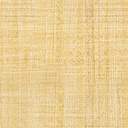 Quelques questions sur vos compétences actuelles et sur vos attentesNous vous remercions pour la confiance que vous nous accordez en vous inscrivant à la formation intitulée « Laïcité et faits religieux »Afin de répondre au mieux à vos attentes, nous sommes disposés à ajuster le contenu des cours et TD que nous vous proposerons. Pour ce faire, nous vous prions de compléter cette fiche et de la renvoyer au plus tôt à Mme Lucine Endelstein, responsable scientifique du stage : lucine.endelstein@univ-tlse2.fr Quelles sont vos motivations pour ce stage ? Qu’en attendez-vous ?Dans le cadre de votre activité actuelle ou future, quel(s) type(s) de situations concrètes relatives à la laïcité et aux faits religieux rencontrez-vous ou êtes-vous susceptibles de rencontrer, et souhaiteriez-vous aborder lors des travaux dirigés ? Précisions que vous souhaiteriez apporter :« Ce questionnaire est facultatif. Le destinataire de ces données est le responsable scientifique de la formation à laquelle vous êtes inscrit(e) ou préinscrit(e) ; elles lui permettront d’adapter au mieux le programme de la formation à vos attentes et à celles des autres stagiaires. Elles seront détruites à la fin du stage. Pour plus d’informations concernant l’utilisation de vos données personnelles, veuillez consulter la notice « Données personnelles » disponible sur notre site internet. »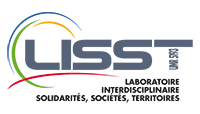 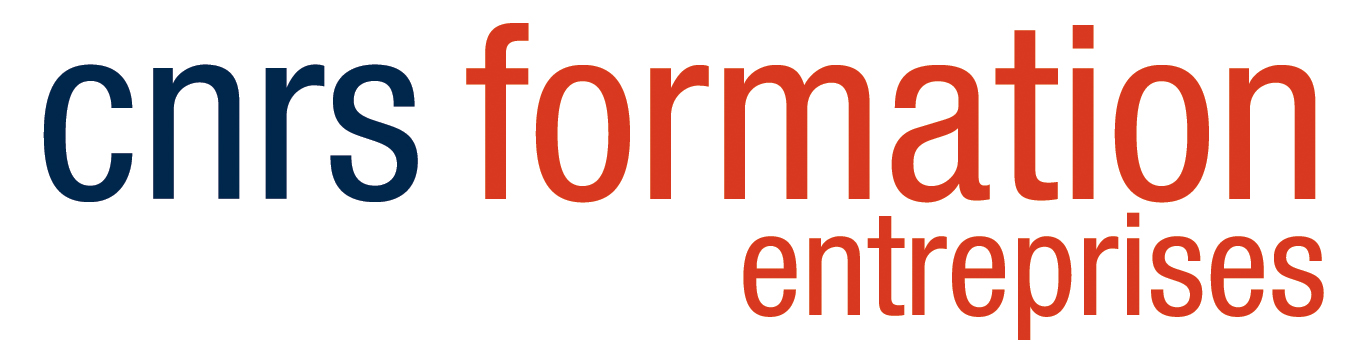 